Community Drinking Water Safety & Security Plan (DWSSP)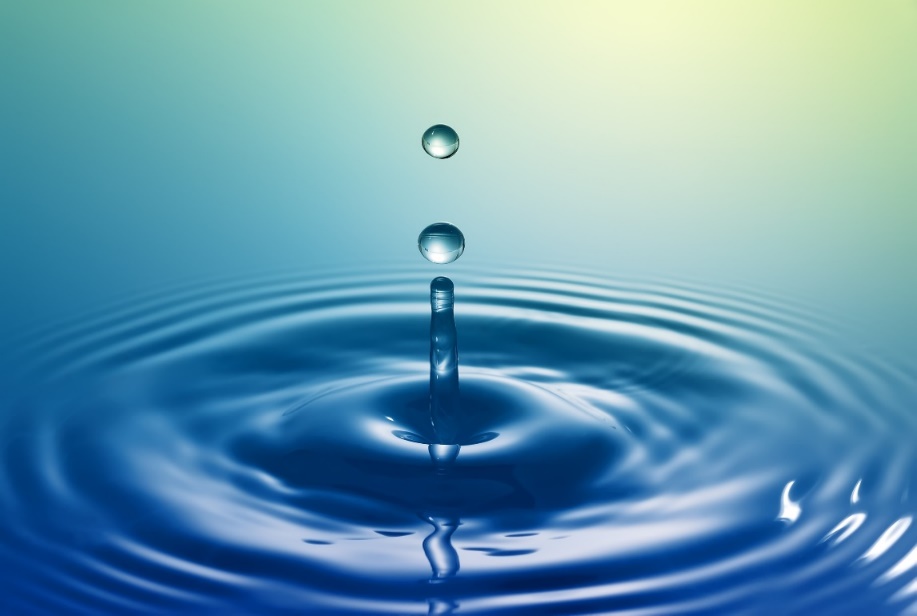 Community DetailsCommunity DetailsCommunity DetailsCommunity DetailsCommunity DetailsVillage NameArea/ProvinceGPS CoordinatesLat:Long:No of HouseholdsVillage PopulationVillage Contact PersonRevision No:                        Date:Revision No:                        Date:Revision No:                        Date:Revision No:                        Date:Revision No:                        Date:Section 1 – Water CommitteeSection 1 – Water CommitteeSection 1 – Water CommitteeSection 1 – Water CommitteeNameCurrent Role in Water Committee / CommunitySkills Available / Interest in the Water SupplyContact Details(Address/Phone/E-mail)Section 2 – Description of Current SupplySystem Map/Flow DiagramPlease draw a map/flow diagram of the current water and waste systemIf map is attached separately, please tick hereSection 2 – Description of Current SupplySection 2 – Description of Current SupplySection 2 – Description of Current SupplySection 2 – Description of Current SupplySection 2 – Description of Current SupplySection 2 – Description of Current SupplyExisting Water SupplyExisting Water SupplyExisting Water SupplyExisting Water SupplyExisting Water SupplyExisting Water SupplyPiped Supply(River/Spring) Rainwater Capture Rainwater CaptureGroundwaterWater StorageWater DistributionMeasured Flow from Source (litres/min)2ANo of Buildings Collecting2CAverage Roof Area (m2)2DMeasured Flow (litres/min)2FAmount Available (litres)2HNumber of Distribution PointsMeasured Flow from Source (litres/min)2AMeasured Flow (litres/min)2FAmount Available (litres)2HNumber of Distribution PointsSupply per year(litres per year)2E = 2C x 2D x 0.7 x Av_Rainfall_per_year x 10000.7 is efficiency factorx 1000 to convert m3 to litresSupply per year(litres per year)2E = 2C x 2D x 0.7 x Av_Rainfall_per_year x 10000.7 is efficiency factorx 1000 to convert m3 to litresSupply per day (litres/day)2B = 2A x 1440 minsSupply per year(litres per year)2E = 2C x 2D x 0.7 x Av_Rainfall_per_year x 10000.7 is efficiency factorx 1000 to convert m3 to litresSupply per year(litres per year)2E = 2C x 2D x 0.7 x Av_Rainfall_per_year x 10000.7 is efficiency factorx 1000 to convert m3 to litresSupply per day (litres/day)2G = 2F x Minutes Used/DayMeasured Flow (litres/min)Water Quality ResultWater QualityResultWater QualityResultWater Quality ResultWater Quality ResultWater Quality ResultUses of the systemDrinking         Food Preparation         Hand Washing         Bathing         Toilets         Other (Please explain)        ………………………………..Uses of the systemDrinking         Food Preparation         Hand Washing         Bathing         Toilets         Other (Please explain)        ………………………………..Uses of the systemDrinking         Food Preparation         Hand Washing         Bathing         Toilets         Other (Please explain)        ………………………………..Uses of the systemDrinking         Food Preparation         Hand Washing         Bathing         Toilets         Other (Please explain)        ………………………………..Uses of the systemDrinking         Food Preparation         Hand Washing         Bathing         Toilets         Other (Please explain)        ………………………………..Uses of the systemDrinking         Food Preparation         Hand Washing         Bathing         Toilets         Other (Please explain)        ………………………………..Treatment MethodsFiltration         Chlorine         UV Light         Other (Please explain)        ………………………………..Treatment MethodsFiltration         Chlorine         UV Light         Other (Please explain)        ………………………………..Treatment MethodsFiltration         Chlorine         UV Light         Other (Please explain)        ………………………………..Treatment MethodsFiltration         Chlorine         UV Light         Other (Please explain)        ………………………………..Treatment MethodsFiltration         Chlorine         UV Light         Other (Please explain)        ………………………………..Treatment MethodsFiltration         Chlorine         UV Light         Other (Please explain)        ………………………………..Existing Waste SystemExisting Waste SystemExisting Waste SystemExisting Waste SystemExisting Waste SystemExisting Waste SystemNumber of Rubbish Pits ……..Number of Rubbish Pits ……..Number of Rubbish Pits ……..Number of Rubbish Pits ……..Number of Rubbish Pits ……..Number of Rubbish Pits ……..Type of ToiletsType of ToiletsType of ToiletsType of ToiletsNumber of Each TypeNumber of Each TypeVIP (pit and bush)VIP (pit and bush)VIP (pit and bush)VIP (pit and bush)Septic TankSeptic TankSeptic TankSeptic TankPour-FlushPour-FlushPour-FlushPour-FlushOther (Please list)Other (Please list)Other (Please list)Other (Please list)Section 3A –Assessment (Water Access/Availability)Section 3A –Assessment (Water Access/Availability)Section 3A –Assessment (Water Access/Availability)Section 3A –Assessment (Water Access/Availability)Water AvailabilityWater AvailabilityWater AvailabilityWater AvailabilityNumber of People in Community3AEstimated Daily Usage(litres per day) [3B = 3A* N litres/day]3B (Select value for N)Storage Required (litres)[3C = 3B]3CEstimated Usage by Population per year (litres per year)[3D = 3A*N l/day *365]3DWater Quantity – Piped Supply System or Groundwater SourceIs the supply in 2B/2G enough to meet demand 3B?  Yes        No        If NO, look to improve the system design to increase flow (Please tick)Is this source available at all times during the year?  Yes        No      If NO, develop/strengthen Additional Water Source/s (Please tick)Water Quantity – Rainwater Capture (ONLY ANSWER IF RWC IS ONLY WATER SOURCE)Is the supply in 2E enough to meet demand 3D?      Yes            No           If NO, develop Additional Water Source/s (Please tick) Water Quantity – Piped Supply System or Groundwater SourceIs the supply in 2B/2G enough to meet demand 3B?  Yes        No        If NO, look to improve the system design to increase flow (Please tick)Is this source available at all times during the year?  Yes        No      If NO, develop/strengthen Additional Water Source/s (Please tick)Water Quantity – Rainwater Capture (ONLY ANSWER IF RWC IS ONLY WATER SOURCE)Is the supply in 2E enough to meet demand 3D?      Yes            No           If NO, develop Additional Water Source/s (Please tick) Water Quantity – Piped Supply System or Groundwater SourceIs the supply in 2B/2G enough to meet demand 3B?  Yes        No        If NO, look to improve the system design to increase flow (Please tick)Is this source available at all times during the year?  Yes        No      If NO, develop/strengthen Additional Water Source/s (Please tick)Water Quantity – Rainwater Capture (ONLY ANSWER IF RWC IS ONLY WATER SOURCE)Is the supply in 2E enough to meet demand 3D?      Yes            No           If NO, develop Additional Water Source/s (Please tick) Water Quantity – Piped Supply System or Groundwater SourceIs the supply in 2B/2G enough to meet demand 3B?  Yes        No        If NO, look to improve the system design to increase flow (Please tick)Is this source available at all times during the year?  Yes        No      If NO, develop/strengthen Additional Water Source/s (Please tick)Water Quantity – Rainwater Capture (ONLY ANSWER IF RWC IS ONLY WATER SOURCE)Is the supply in 2E enough to meet demand 3D?      Yes            No           If NO, develop Additional Water Source/s (Please tick) Water Storage – Piped Supply SystemIs the current storage 2H enough to meet the required storage amount 3C?Yes            No           (If NO, add More Storage)How much extra Storage is required?                        litresNumber of tanks required                                tanksWater Storage – Piped Supply SystemIs the current storage 2H enough to meet the required storage amount 3C?Yes            No           (If NO, add More Storage)How much extra Storage is required?                        litresNumber of tanks required                                tanksWater Storage – Piped Supply SystemIs the current storage 2H enough to meet the required storage amount 3C?Yes            No           (If NO, add More Storage)How much extra Storage is required?                        litresNumber of tanks required                                tanksWater Storage – Piped Supply SystemIs the current storage 2H enough to meet the required storage amount 3C?Yes            No           (If NO, add More Storage)How much extra Storage is required?                        litresNumber of tanks required                                tanksWater Quantity – Distribution PointsAre flow rates more than 6 litres/min at the tapstand/s?  Yes        No        If NO, look to improve the system design to increase distribution flow (Please tick)REMEMBER: Doing this can change pressures and flows in the system. It is important to get some technical assistance when planning to change flows in the distribution system.Water Quantity – Distribution PointsAre flow rates more than 6 litres/min at the tapstand/s?  Yes        No        If NO, look to improve the system design to increase distribution flow (Please tick)REMEMBER: Doing this can change pressures and flows in the system. It is important to get some technical assistance when planning to change flows in the distribution system.Water Quantity – Distribution PointsAre flow rates more than 6 litres/min at the tapstand/s?  Yes        No        If NO, look to improve the system design to increase distribution flow (Please tick)REMEMBER: Doing this can change pressures and flows in the system. It is important to get some technical assistance when planning to change flows in the distribution system.Water Quantity – Distribution PointsAre flow rates more than 6 litres/min at the tapstand/s?  Yes        No        If NO, look to improve the system design to increase distribution flow (Please tick)REMEMBER: Doing this can change pressures and flows in the system. It is important to get some technical assistance when planning to change flows in the distribution system.Water Access (Only Upgrade if enough water is supplied by the system)Water Access (Only Upgrade if enough water is supplied by the system)Water Access (Only Upgrade if enough water is supplied by the system)Water Access (Only Upgrade if enough water is supplied by the system)Water AccessDo more than 5 households share 1 distribution point? Yes       No        Are any distribution points more than 200m away (2-3mins walk)? Yes       No        If YES to either question, then you need extra distribution points (Please Tick)REMEMBER: Doing this can change pressures and flows in the system. It is important to get some technical assistance when planning to increase the distribution system.Water AccessDo more than 5 households share 1 distribution point? Yes       No        Are any distribution points more than 200m away (2-3mins walk)? Yes       No        If YES to either question, then you need extra distribution points (Please Tick)REMEMBER: Doing this can change pressures and flows in the system. It is important to get some technical assistance when planning to increase the distribution system.Water AccessDo more than 5 households share 1 distribution point? Yes       No        Are any distribution points more than 200m away (2-3mins walk)? Yes       No        If YES to either question, then you need extra distribution points (Please Tick)REMEMBER: Doing this can change pressures and flows in the system. It is important to get some technical assistance when planning to increase the distribution system.Water AccessDo more than 5 households share 1 distribution point? Yes       No        Are any distribution points more than 200m away (2-3mins walk)? Yes       No        If YES to either question, then you need extra distribution points (Please Tick)REMEMBER: Doing this can change pressures and flows in the system. It is important to get some technical assistance when planning to increase the distribution system.How many extra points are required? …………..     PLEASE MARK ON COMMUNITY MAPHow many extra points are required? …………..     PLEASE MARK ON COMMUNITY MAPHow many extra points are required? …………..     PLEASE MARK ON COMMUNITY MAPHow many extra points are required? …………..     PLEASE MARK ON COMMUNITY MAPCommunity Drought Risk and PreparednessCommunity Drought Risk and PreparednessCommunity Drought Risk and PreparednessCommunity Drought Risk and PreparednessRisk FactorsMitigation MeasuresRiskImprovementsSignificant dry periods >3monthsVariation in source water level/sSignificant leaks in systemOther (Please list)High storage capacityMultiple water sourcesWater resource management (WRM) undertakenHWTS preparedOther (Please list)High(Action Needed Now)Medium(Upgrades Needed)Low(No Action Required)Fix/optimise systemIncrease storageDevelop additional sourceImplement WRMPrepare HWTSOther (Please list)Community Flood Risk and PreparednessCommunity Flood Risk and PreparednessCommunity Flood Risk and PreparednessCommunity Flood Risk and PreparednessRisk FactorsMitigation MeasuresRiskImprovementsSignificant periods of heavy rain causing unusable dirty river, spring or well waterDamage to intake, pipes, tanksOther (Please list)High storage capacityMultiple water sourcesGood spring or well-head protectionWater resource management (WRM) undertakenHWTS preparedOther (Please list)High(Action Needed Now)Medium(Upgrades Needed)Low(No Action Required)Fix/optimise systemIncrease storageDevelop additional sourceImplement WRMPrepare HWTSOther (Please list)Section 3B – Assessment (Water Safety)Water Quality ResultsE.Coli Results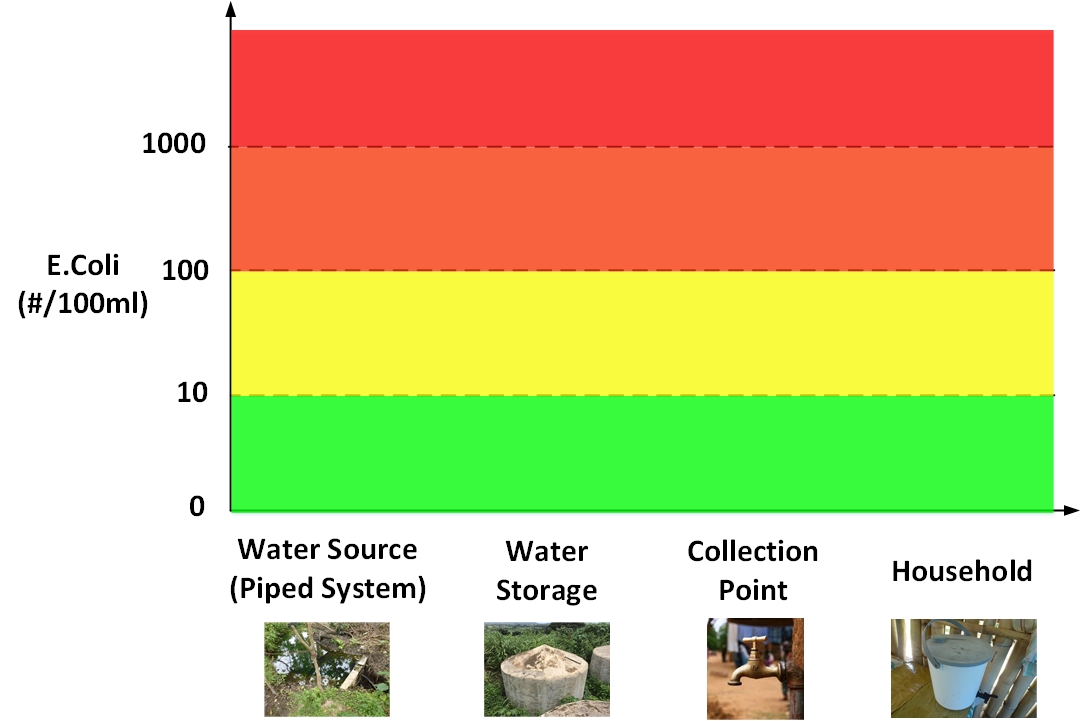 Turbidity Results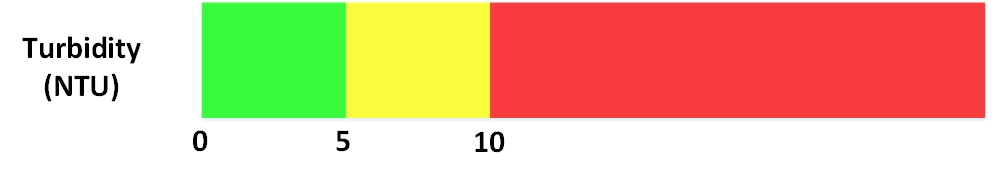 Conductivity Results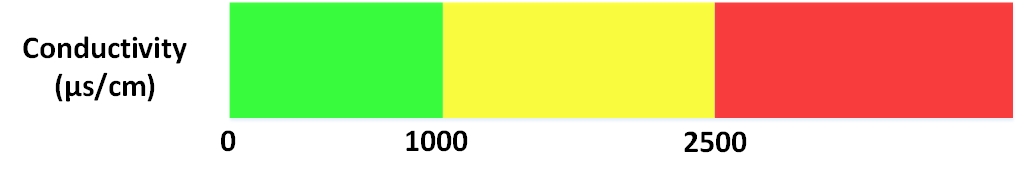 pH Results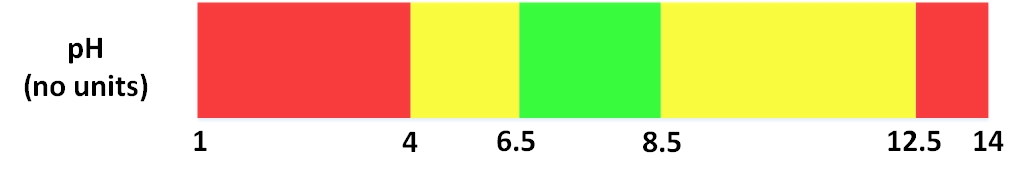 Water Safety Plan – Risk AssessmentWater Safety Plan – Risk AssessmentWater Safety Plan – Risk AssessmentWater Safety Plan – Risk AssessmentWater Safety Plan – Risk AssessmentWater Safety Plan – Risk AssessmentWater Source – Surface Water SourceWater Source – Surface Water SourceWater Source – Surface Water SourceDo you use a Surface Water Source? (Please Tick)         Yes          NoDo you use a Surface Water Source? (Please Tick)         Yes          NoDo you use a Surface Water Source? (Please Tick)         Yes          NoHazardContamination Source(Tick if present)Current Control Measures(Tick if present)Current Control Measures(Tick if present)RiskImprovements RequiredBacteria in WaterHuman houses upstreamFarm animals nearby/upstreamCrop farming nearby/upstreamToilet within 30mOther (Please list)Fencing around sourceIntake screen presentGravel or Sand FilterEstablished water protection zoneOther (Please list)Fencing around sourceIntake screen presentGravel or Sand FilterEstablished water protection zoneOther (Please list)High(Action Needed Now)Medium(Upgrades Needed)Low(No Action Required)Establish a water protectionzoneBuild FenceInstall screenInstall FilterMove SourceMove ToiletOther or Temporary Improvements (Please list)Chemicals in WaterUse of pesticides in areaWaste water dischargein areaAlgae present at sourceOther (Please list)Gravel or Sand FilterEstablished water protection zoneOther (Please list)Gravel or Sand FilterEstablished water protection zoneOther (Please list)HighMediumLowEstablish a water protectionzoneInstall FilterMove SourceOther or Temporary Improvements (Please list)Bad Colour or TasteSoil Erosion at sourceOther (Please list)Gravel or Sand FilterStorage and settlementtanksOther (Please list)Gravel or Sand FilterStorage and settlementtanksOther (Please list)HighMediumLowInstall FilterInstall StorageOther or Temporary Improvements (Please list)Bad Flow or PressureHigh pressure in tapsSignificant leaks in pipesOther (Please list)Minimum Head DevicePressure BoxOther (Please list)Minimum Head DevicePressure BoxOther (Please list)HighMediumLowInstall Head DeviceInstall Pressure BoxOther or Temporary Improvements (Please list)Water Source – Spring SourceWater Source – Spring SourceWater Source – Spring SourceDo you use a Spring Source? (Please Tick)         Yes          NoDo you use a Spring Source? (Please Tick)         Yes          NoDo you use a Spring Source? (Please Tick)         Yes          NoHazardContamination Source(Tick if present)Current Control Measures(Tick if present)Current Control Measures(Tick if present)RiskImprovements RequiredBacteria in WaterAnimals can access sourceSpring box/cover is dirtySilt/soil/dirt near sourceSurface water can flowInto spring waterToilet within 30mOther (Please list)Spring box and coverFencing around sourceAir vent (Clean)Diversion ditchEstablished water protectionzoneOther (Please list)Spring box and coverFencing around sourceAir vent (Clean)Diversion ditchEstablished water protectionzoneOther (Please list)High(Action Needed Now)Medium(Upgrades Needed)Low(No Action Required)Establish a water protectionzoneBuild FenceBuild spring boxInstall/Clean cover, ventDig diversion ditchMove ToiletOther or Temporary Improvements (Please list)Chemicals in WaterUse of pesticides in areaWaste water dischargein areaAlgae present at sourceOther (Please list)Gravel or Sand FilterEstablished water protection zoneOther (Please list)Gravel or Sand FilterEstablished water protection zoneOther (Please list)HighMediumLowEstablish a water protectionzoneInstall FilterMove SourceOther or Temporary Improvements (Please list)Bad Colour or TasteSilt/soil/dirt near sourceOther (Please list)Gravel or Sand FilterStorage and settlementtanksOther (Please list)Gravel or Sand FilterStorage and settlementtanksOther (Please list)HighMediumLowInstall FilterInstall StorageOther or Temporary Improvements (Please list)Bad Flow or PressureHigh pressure in tapsSignificant leaks in pipesOverflow water at sourceOther (Please list)Overflow pipe (clean)Pressure BoxOther (Please list)Overflow pipe (clean)Pressure BoxOther (Please list)HighMediumLowInstall Head DeviceInstall Pressure BoxOther or Temporary Improvements (Please list)Water Source – Rainwater CaptureWater Source – Rainwater CaptureWater Source – Rainwater CaptureDo you use a Rainwater Capture? (Please Tick)         Yes          NoDo you use a Rainwater Capture? (Please Tick)         Yes          NoDo you use a Rainwater Capture? (Please Tick)         Yes          NoHazardContamination Source(Tick if present)Current Control Measures(Tick if present)Current Control Measures(Tick if present)RiskImprovements RequiredBacteria in WaterRoof is dirtyGutters are dirtyOpen access to tankTank is crackedTap is leakingWater collection area isdirty / standing waterPollution (e.g. trees,Excreta etc) near systemCollection bucket dirtyOther (Please list)Tank cover in placeTank inlet has mesh/sieveFirst flush filterOther (Please list)Tank cover in placeTank inlet has mesh/sieveFirst flush filterOther (Please list)High(Action Needed Now)Medium(Upgrades Needed)Low(No Action Required)                                                        NoClean roof/guttersInstall covers on tankInstall inlet mesh/sieveInstall first flush filterRepair cracksRepair/replace tapAdd drainage/cleancollection areaRemove pollutionOther or Temporary Improvements (Please list)Chemicals in WaterRoof is corroded/rustOther (Please list)First flush FilterOther (Please list)First flush FilterOther (Please list)HighMediumLowInstall FilterRepair/replace/paint roofOther or Temporary Improvements (Please list)Water Source – GroundwaterWater Source – GroundwaterWater Source – GroundwaterDo you use a Groundwater Source? (Please Tick)         Yes          NoDo you use a Groundwater Source? (Please Tick)         Yes          NoDo you use a Groundwater Source? (Please Tick)         Yes          NoHazardContamination Source(Tick if present)Current Control Measures(Tick if present)Current Control Measures(Tick if present)RiskImprovements RequiredBacteria in WaterToilet within 10m of wellToilets above well heightOther pollution within10m of well e.g. rubbishStanding water within 2mof wellBroken drainage channelSurface water can enterFrom broken wallCracks in concrete wallCollection bucket dirtyOther (Please list)Fence around wellWell is sealed to 3m depthDrainage channel installedEstablished water protection zoneOther (Please list)Fence around wellWell is sealed to 3m depthDrainage channel installedEstablished water protection zoneOther (Please list)High(Action Needed Now)Medium(Upgrades Needed)Low(No Action Required)Establish a water protectionzoneMove toiletsBuild fence around wellRepair/Install concreteLine well to 3m depthRepair well wallClean well areaRemove pollutionOther or Temporary Improvements (Please list)Chemicals in WaterUse of pesticides in areaWaste water dischargein areaOther (Please list)Water treatment systemEstablished water protection zoneOther (Please list)Water treatment systemEstablished water protection zoneOther (Please list)HighMediumLowEstablish a water protectionzoneInstall TreatmentMove SourceOther or Temporary Improvements (Please list)Water PumpWater PumpWater PumpDoes your system have a water pump? (Please Tick)         Yes          NoDoes your system have a water pump? (Please Tick)         Yes          NoDoes your system have a water pump? (Please Tick)         Yes          NoHazardContamination Source(Tick if present)Current Control Measures(Tick if present)Current Control Measures(Tick if present)RiskImprovements RequiredBacteria in WaterToilet near pumpAnimals can access pumpPump is dirtySurface water can accessthe pumpStanding water in pumpareaOther (Please list)Protective structure forpumpFence around pumpAdequate drainagearound pumpEstablished protection zoneDiversion ditchOther (Please list)Protective structure forpumpFence around pumpAdequate drainagearound pumpEstablished protection zoneDiversion ditchOther (Please list)High(Action Needed Now)Medium(Upgrades Needed)Low(No Action Required)Establish protection zoneClean pump and areaBuild protective structureBuild fenceMove toiletDig diversion ditchOther or Temporary Improvements (Please list)Chemicals in WaterPipes are corrodedOther (Please list)Plastic piping(where appropriate)Other (Please list)Plastic piping(where appropriate)Other (Please list)HighMediumLowReplace corroded pipeOther or Temporary Improvements (Please list)Damaged PumpExposed locationDebris loose/overhangingOther (Please list)Protective structure forpumpOther (Please list)Protective structure forpumpOther (Please list)HighMediumLowRemove debrisBuild protective structureOther or Temporary Improvements (Please list)Water Storage – Storage ReservoirWater Storage – Storage ReservoirWater Storage – Storage ReservoirDo you use Water Storage? (Please Tick)         Yes          NoDo you use Water Storage? (Please Tick)         Yes          NoDo you use Water Storage? (Please Tick)         Yes          NoHazardContamination Source(Tick if present)Current Control Measures(Tick if present)Current Control Measures(Tick if present)RiskImprovements RequiredBacteria in WaterOpen access to tankVents/screens are dirtyTank is crackedPipes are leakingDirty inside tankOther (Please list)Tank cover in placeTank inlet has mesh/sieveTank has air ventOther (Please list)Tank cover in placeTank inlet has mesh/sieveTank has air ventOther (Please list)High(Action Needed Now)Medium(Upgrades Needed)Low(No Action Required)Install covers on tankInstall inlet mesh/sieveInstall air ventRepair cracksRepair/replace pipesClean tankOther or Temporary Improvements (Please list)Chemicals in WaterPipes are corrodedOther (Please list)Treatment FilterOther (Please list)Treatment FilterOther (Please list)HighMediumLowReplace corroded pipeInstall FilterOther or Temporary Improvements (Please list)Bad Flow or PressureHigh pressure in tapsLow pressure in tapsSignificant leaks in pipesOther (Please list)Overflow pipe (clean)Float valveOther (Please list)Overflow pipe (clean)Float valveOther (Please list)HighMediumLowInstall overflow pipeInstall float valveOther or Temporary Improvements (Please list)Water Distribution – Stand PipesWater Distribution – Stand PipesWater Distribution – Stand PipesDo you use a Stand Pipes? (Please Tick)         Yes          NoDo you use a Stand Pipes? (Please Tick)         Yes          NoDo you use a Stand Pipes? (Please Tick)         Yes          NoHazardContamination Source(Tick if present)Current Control Measures(Tick if present)Current Control Measures(Tick if present)RiskImprovements RequiredBacteria in WaterLeaks in surrounding pipesAnimals access to areaStanding water incollection areaRubbish/pollution neartap standTap stand is crackedTaps are leakingOther (Please list)Fence around stand pipeDrainage area/channelOther (Please list)Fence around stand pipeDrainage area/channelOther (Please list)High(Action Needed Now)Medium(Upgrades Needed)Low(No Action Required)                                                        NoBuild fence/sInstall drainageRepair/replace pipe/sRepair/replace pipe stand/sRepair/replace tap/sClean collection area/sOther or Temporary Improvements (Please list)Chemicals in WaterPipes are corrodedOther (Please list)Plastic pipingOther (Please list)Plastic pipingOther (Please list)HighMediumLow                                                        NoReplace corroded pipe/sOther or Temporary Improvements (Please list)Water Consumers – HouseholdsWater Consumers – HouseholdsWater Consumers – HouseholdsWas this assessed during the visit? (Please Tick)         Yes          NoWas this assessed during the visit? (Please Tick)         Yes          NoWas this assessed during the visit? (Please Tick)         Yes          NoHazardContamination Source(Tick if present)Current Control Measures(Tick if present)Current Control Measures(Tick if present)RiskImprovements RequiredBacteria in WaterNon-covered storageContainers are dirtyHousehold RainwaterDirty buckets for collectionOther (Please list)HH Chlorine tabletsUV treatmentBoil waterSealed storage containersFirst Flush on RainwaterOther (Please list)HH Chlorine tabletsUV treatmentBoil waterSealed storage containersFirst Flush on RainwaterOther (Please list)High(Action Needed Now)Medium(Upgrades Needed)Low(No Action Required)Obtain sealed storagecontainersClean/disinfect storageContainers & bucketsBegin boiling waterBegin UV treatmentInstall first flushObtain chlorine tabletsOther or Temporary Improvements (Please list)Chemicals in WaterHouse pipes/storageis corrodedOther (Please list)Treatment to removechemicalsOther (Please list)Treatment to removechemicalsOther (Please list)HighMediumLowReplace corroded pipeInstall TreatmentOther or Temporary Improvements (Please list)Section 3C – Assessment (Sanitation System)Section 3C – Assessment (Sanitation System)Section 3C – Assessment (Sanitation System)Toilet Sanitary Survey ResultHow many toilets need replacing? …………How many toilets need upgrading? …………Toilet Sanitary Survey ResultHow many toilets need replacing? …………How many toilets need upgrading? …………Toilet Sanitary Survey ResultHow many toilets need replacing? …………How many toilets need upgrading? …………Replace/Install New ToiletsReplace/Install New ToiletsReplace/Install New ToiletsAre you replacing or installing new toilets? (Please tick)         Yes            NoAre you replacing or installing new toilets? (Please tick)         Yes            NoAre you replacing or installing new toilets? (Please tick)         Yes            NoToilet Options (Please indicate the type and amount of toilets required)Toilet Options (Please indicate the type and amount of toilets required)Toilet Options (Please indicate the type and amount of toilets required)VIP ToiletNumber Required………Pour Flush ToiletNumber Required………Septic Tank ToiletNumber Required………Has soil permeability test been performed?Yes            NoUpgrade Existing ToiletsUpgrade Existing ToiletsUpgrade Existing ToiletsDo existing toilets require upgrading? (Please tick)         Yes            NoWhat toilet type/s do you want to upgrade? (Please tick all relevant ones)VIP Toilet            Pour Flush Toilet            Septic Tank ToiletDo existing toilets require upgrading? (Please tick)         Yes            NoWhat toilet type/s do you want to upgrade? (Please tick all relevant ones)VIP Toilet            Pour Flush Toilet            Septic Tank ToiletDo existing toilets require upgrading? (Please tick)         Yes            NoWhat toilet type/s do you want to upgrade? (Please tick all relevant ones)VIP Toilet            Pour Flush Toilet            Septic Tank ToiletVIP Toilet – Number requiring upgrade………….Number requiring repairs to structure …………..Number requiring vent in super structure …………..Number requiring a vent with flywire …………..Number requiring upgrade of slab/riser …………..Number that would require lining of pit …………..Number requiring collection pit at adequate depth …………..VIP Toilet – Number requiring upgrade………….Number requiring repairs to structure …………..Number requiring vent in super structure …………..Number requiring a vent with flywire …………..Number requiring upgrade of slab/riser …………..Number that would require lining of pit …………..Number requiring collection pit at adequate depth …………..VIP Toilet – Number requiring upgrade………….Number requiring repairs to structure …………..Number requiring vent in super structure …………..Number requiring a vent with flywire …………..Number requiring upgrade of slab/riser …………..Number that would require lining of pit …………..Number requiring collection pit at adequate depth …………..Pour Flush Toilet – Number requiring upgrade………….Number requiring repairs to structure …………..Number requiring venting in the super structure …………..Number requiring upgrade of slab/riser …………..Number of collection pits requiring a cover for access …………..Number of collection pits requiring a vent …………..Number that would require lining of pit …………..Pour Flush Toilet – Number requiring upgrade………….Number requiring repairs to structure …………..Number requiring venting in the super structure …………..Number requiring upgrade of slab/riser …………..Number of collection pits requiring a cover for access …………..Number of collection pits requiring a vent …………..Number that would require lining of pit …………..Pour Flush Toilet – Number requiring upgrade………….Number requiring repairs to structure …………..Number requiring venting in the super structure …………..Number requiring upgrade of slab/riser …………..Number of collection pits requiring a cover for access …………..Number of collection pits requiring a vent …………..Number that would require lining of pit …………..Septic Tank Toilet – Number requiring upgrade………….Number requiring repairs to structure …………..Number requiring vents …………..Number with drainpipes requiring a vent …………..Number with drainpipes requiring inspection access …………..Number requiring a new septic tank …………..Number requiring a drainage trench …………..Septic Tank Toilet – Number requiring upgrade………….Number requiring repairs to structure …………..Number requiring vents …………..Number with drainpipes requiring a vent …………..Number with drainpipes requiring inspection access …………..Number requiring a new septic tank …………..Number requiring a drainage trench …………..Septic Tank Toilet – Number requiring upgrade………….Number requiring repairs to structure …………..Number requiring vents …………..Number with drainpipes requiring a vent …………..Number with drainpipes requiring inspection access …………..Number requiring a new septic tank …………..Number requiring a drainage trench …………..Section 4 – Improvement PlanSection 4 – Improvement PlanSection 4 – Improvement PlanSection 4 – Improvement PlanSection 4 – Improvement PlanSection 4 – Improvement PlanProblem/HazardImprovement RequiredWhoTimeframeCostStatus(Tick when complete)ImplementedImplementedImplementedImplementedImplementedImplementedProblem/HazardImprovement RequiredWhoTimeframeCostStatus(Tick when complete)ImplementedImplementedImplementedImplementedImplementedImplementedSection 5 – Community ManagementSection 5 – Community ManagementSection 5 – Community ManagementSection 5 – Community ManagementMonitoring ScheduleMonitoring ScheduleMonitoring ScheduleMonitoring ScheduleSystem Component (Tick if present)What?How Often?Who?5A Primary Water SourceType……………………..5B Secondary Water SourceType……………………..5C WaterStorageType……………………..5D Water TreatmentType……………………..5E Water DistributionType……………………..5F Primary Toilet TypeType……………………..5G Secondary Toilet TypeType……………………..Maintenance – What actions are needed if something is broken?Maintenance – What actions are needed if something is broken?Maintenance – What actions are needed if something is broken?Maintenance – What actions are needed if something is broken?ActivityHow Often?Who?What is needed?Community Training – What do you need to teach the community?Community Training – What do you need to teach the community?Community Training – What do you need to teach the community?Community Training – What do you need to teach the community?ActivityHow Often?Who?What is needed?Emergency – What will you do in an emergency?Emergency – What will you do in an emergency?Emergency – What will you do in an emergency?Emergency – What will you do in an emergency?ActivityHow Often?Who?What is needed?Appendix 1Water Quality Results